Вне́шность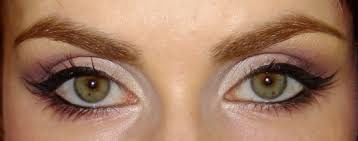 У неё зелёные глаза́.У неё зелёные глаза.зелёный - green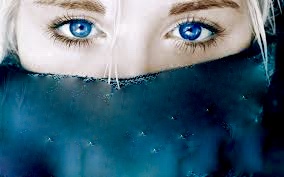 У неё голубы́е глаза́.У неё голубые глаза.Голубо́й - blue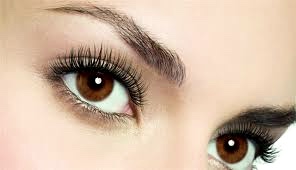 У неё ка́рие глаза́.У неё карие глаза.Ка́рий - brown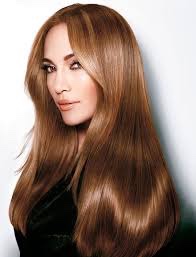 У неё кашта́новые дли́нные волосы.У неё каштановые длинные волосы.Кашта́новый – chestnut дли́нный - long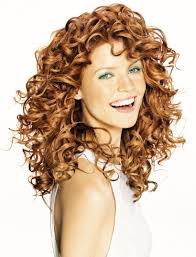 У неё дли́нные кудря́вые волосы.У неё длинные кудрявые волосы.Кудря́вый - curly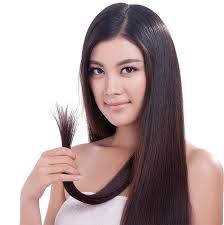 У неё тёмные прямы́е волосы.У неё тёмные прямые волосы.Прямо́й - straightтёмный - dark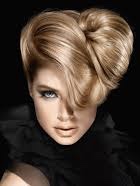 У неё све́тлые коро́ткие во́лосы. Она блонди́нка.У неё светлые короткие волосы. Она блондинка.Све́тлый - lightКоро́ткий - shortБлонди́н, блонди́нка – blond, blonde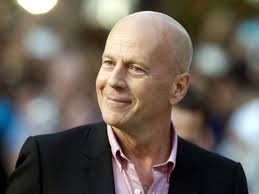 У него́ нет воло́с.Он лы́сый. Он бре́ется на́лысо.У него нет волос.Он лысый. Он бреется налысо.Лы́сый - boldбрить, бри́ться – to shave, shave oneselfна́лысо 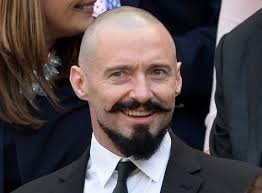 Он лы́сый, но у него есть борода́ и усы́.Он лысый, но у него есть борода и усы. борода́ - beardусы́ – moustache